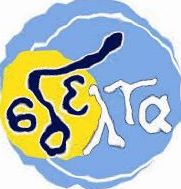 ΕΚΠΑΙΔΕΥΤΙΚΟ ΥΛΙΚΟΕΒΔΟΜΑΔΑ ΑΣΥΓΧΡΟΝΗΣ ΕΚΠΑΙΔΕΥΣΗΣ: 11/01/2021 έως 15/01/2021ΚΥΚΛΟΣ Α΄ΓΡΑΜΜΑΤΙΣΜΟΣ: ΓΛΩΣΣΙΚΟΣ (ελληνική γλώσσα)ΕΚΠΑΙΔΕΥΤΙΚΟΣ: Μιχαήλ Χ. Ρέμπας, ΠΕ02-ΠΕ78ΕΚΠΑΙΔΕΥΟΜΕΝΟΣ/Η: ________________________________________________Η πρότασηΕΝΔΕΙΚΤΙΚΕΣ ΦΡΑΣΕΙΣ: Ο λαγός τρέχει.δασκάλα έρχεται. Το παιδί διαβάζει. Τα μωρά κλαίνε.Μια πρόταση είναι μια φράση με ολοκληρωμένο νόημα. Αρχίζει με κεφαλαίο γράμμα και κλείνει με τελεία.Για να έχει μια φράση νόημα πρέπει, τουλάχιστον, να έχει ρήμα (τρέχει, έρχεται, διαβάζει, κλαίνε ). Τι είναι όμως ρήμαΡήμα είναι η λέξη που μας δείχνει τι κάνει ή τι παθαίνει το πρόσωπο.Τι κάνουν τα μωρά; ~ Κλαίνε.Το πρόσωπο, ζώο ή πράγμα που υπάρχει στις προτάσεις λέγεται ουσιαστικό. Π.χ. ο λαγός, η δασκάλα, το παιδί, τα μωρά.Στα ελληνικά οι προτάσεις μπορεί να έχουν και διαφορετική μορφή, δηλαδή:Ο λαγός τρέχει. ή Τρέχει ο λαγός.	Η δασκάλα έρχεται. ή Έρχεται η δασκάλα. 	Το παιδί διαβάζει. ή Διαβάζει το παιδί.Τα μωρά κλαίνε. ή Κλαίνε τα μωρά.ΑΣΚΗΣΕΙΣ1.Βάλε το ουσιαστικό που λείπει :(τα γλυκά, η δασκάλα, η γιαγιά, Ο Γιώργος, τα παιδιά, η θάλασσα )……………….. μελετά.………………..  λέει παραμύθια.………………..  παίζουν.………………..  διδάσκει.………………..  έχει κύματα σήμερα.2.Βάλε τα ρήματα που λείπουν:(διαβάζουν, λύνει, αρέσει, παίζουν, αγοράζω, κόβεις )Τα κορίτσια ……………. με τις κούκλες.Οι μαθητές …………….. την Ιστορία.Μου …………….. σε παρακαλώ λίγο ψωμί;Ο Γιώργος ………… τις ασκήσεις.Μου …………….. το παγωτό.Εγώ θα ……………. ένα ποδήλατο.Οι αριθμοίΕΝΔΕΙΚΤΙΚΕΣ ΦΡΑΣΕΙΣ : Εγώ διαβάζω το μάθημά μου. 	Εμείς διαβάζουμε τα μαθήματά μαςΠαρατηρούμε ότι η πρώτη πρόταση μιλάει για έναν (εγώ) που κάνει (διαβάζει) κάτι (το μάθημα). Αντίθετα η δεύτερη φράση μιλάει για πολλούς (εμείς) που κάνουν (διαβάζουμε) κάτι (τα μαθήματά μας).Όταν μιλάμε για έναν τότε έχουμε ενικό αριθμό. Όταν μιλάμε για πολλούς, τότε έχουμε πληθυντικό αριθμό. Έτσι λοιπόν, συμπερασματικά, λέμε ότι οι αριθμοί είναι δύο: ενικός και πληθυντικός.ΑΣΚΗΣΕΙΣ1.Από το ένα (ενικό), στα πολλά (πληθυντικό)     Ο μαθητής άφησε την τσάντα του. --- …………………………………..     Ο γεωργός οργώνει το χωράφι του. --- …………………………………Η μητέρα μαγειρεύει φαγητό.	---	... ………………………………Το πλοίο είναι αραγμένο	--- ………………………………….Το αστέρι είναι φωτεινό.	---  …………………………………..Εσύ μπορείς να τρέξεις γρήγορα.	---  …………………………………2.Συμπλήρωσε τις καταλήξεις των ρημάτων που λείπουν (στο παρόν):Γιώργος και ο Βασίλης δουλεύ….. σε συνεργείο. Ο Γιώργος πήγ… στη δουλειά τα χαράματα. Ο μανάβης πουλ… τρία κιλά μήλα. Η γιορτή των Χριστουγέννων και η Πρωτοχρονιά πλησιάζ…. Ο ήλιος λάμπ… το πρωί. Τη νύχτα λάμπ…. τα αστέρια. Σήμερα εγώ και η οικογένειά μου κολυμπ…. στη θάλασσα. Η μητέρα πλέκ… ένα πουλόβερ για μένα, γι’ αυτό την αγαπ...3.Συμπλήρωσε τα ρήματα που λείπουν στον κατάλληλο αριθμό και στο πρόσωπο που ταιριάζει: (ξυπνώ, κατεβαίνω, χτυπώ, σκούζω, ανοίγω, λάμπω)Μια πόρτα α………. Τα φρένα ………………….. Τ’ αστέρια …………. Το ξυπνητήρι …………………Γιώργος κι εγώ ……… τη σκάλα. Η μητέρα μας ……… πριν από μας.Άρθρα. Τα γένη των ουσιαστικών και των άρθρων.ΕΝΔΕΙΚΤΙΚΕΣ ΦΡΑΣΕΙΣ: Ο πατέρας εργάζεται.Η γάτα νιαουρίζει.Το πορτοκάλι είναι θρεπτικό.Οι φίλοι μου με αγαπάνε.Οι ντουλάπες είναι συνήθως ξύλινες.Τα παιδιά πάνε σχολείο.Οι υπογραμμισμένες λέξεις είναι βεβαίως ουσιαστικά. Έχουν όμως μπροστά τους κάποιες μικρές λεξούλες, τα άρθρα (ο, η, το).Άρθρα: είναι οι λεξούλες που μπαίνουν μπροστά από τα ουσιαστικάκαι είναι τα εξής: ο, η, το (αυτά λέγονται οριστικά άρθρα).Τα άρθρα μας δείχνουν και το γένος των ουσιαστικών. Όταν είναι μπροστά το άρθρο ο, τότε το ουσιαστικό είναι αρσενικό, όταν είναι το η, είναι θηλυκό, όταν βρίσκεται το, τότε ουδέτερο. (Αυτά λέγονται γένη  των ουσιαστικών).	Στον πληθυντικό τα άρθρα αλλάζουν : οι, οι, τα. ΠΡΟΣΟΧΗ στην ορθογραφία: Η θαλασσινή αλμύρα. Οι ναυτικοί είναι θαλασσινοί. Η πρώτη λέξη θαλασσινή γράφεται με η (ήτα) γιατί είναι θηλυκό στον ενικό, ενώ η δεύτερη (θαλασσινοί) είναι αρσενικό στον πληθυντικό. Προσοχή λοιπόν.ΑΣΚΗΣΕΙΣ1. Βάλε τα άρθρα που λείπουν:..	μπαμπάς και .. μαμά αγαπούν .. παιδιά τους... σχολείο και .. εκκλησία βοηθούν … μαθητές... φίλοι μου ήρθαν κατά ….... τέσσερις στη γιορτή μου.   Σήμερα φόρεσα ...........καινούρια μου ρούχα.2.Να χωρίσεις τις λέξεις κατά γένος και να τις γράψεις με το άρθρο τους:(γιαγιά, θάλασσα, νερό, τυρί, ψωμί, αδερφός, παππούς, αυτί, μύτη, γιορτή, σπίτι, μαμά, βασίλισσα, θρανίο, γιατρός, ιατρείο, βουνό, γαλατάς, καναπές, χάρτης, αγελάδα, σκύλος, χωράφι, οδηγός, ημέρα, χαρά, κουτί.)Οι καταλήξεις των ουσιαστικών(αρσενικά-θηλυκά)ΕΝΔΕΙΚΤΙΚΕΣ ΦΡΑΣΕΙΣ : Οι φίλοι μου ήρθαν στο σπίτι.Οι μαθητές έγραψαν διαγώνισμα.Οι γονείς των μαθητών είχαν συνέδριο.Οι γιαγιάδες λένε παραμύθια.Οι βροχές αρχίζουν πάντα το φθινόπωρο.Παρατηρούμε ότι τα αρσενικά σε -ος έχουν κατάληξη στον πληθυντικό-οι  (π.χ.  ο  φίλος,  οι  φίλοι),  ενώ  τα αρσενικά  σε -ης  έχουν  στονπληθυντικό-ες (π.χ. ο μαθητής, οι μαθητές) και αυτά που τελειώνουν σε –αςπαίρνουν στον πληθυντικό κατάληξη –εις (π.χ. ο γονέας, οι γονείς). Περίπου το ίδιο συμβαίνει και στα θηλυκά: αυτά που τελειώνουν είτεσε –α, είτε σε –η παίρνουν στον πληθυντικό κατάληξη –ες (η γιαγιά, η βροχή ~οι γιαγιάδες ¹, οι βροχές²)ΣΗΜΕΊΩΣΗ 1: Σ’ αυτή την περίπτωση τα ουσιαστικά παίρνουν στον πληθυντικό μίαπαραπάνω συλλαβή Π.χ.: για-για, για-γιά-δες.ΣΗΜΕΙΩΣΗ 2: Φυσικά υπάρχουν και διαφορετικοί σχηματισμοί καταλήξεων. Εδώ γράφονται οι βασικές καταλήξεις.ΑΣΚΗΣΕΙΣ1.Διάβασε προσεκτικά τις προτάσεις και συμπλήρωσε τις καταλήξεις που λείπουν :Η Βασιλικ.. και η Φωτειν.. είναι μαθήτρι… . Οι γον… του Μιχάλ.. πήγαν τρεις εκδρομές. Στις γιορτ...... ανταλλάσσουμε ευχ... .Οι τολμηρ.. έχουν ανδρεί.. .Ο Γιώργ… και η Νίκ.. είναι οι πιο καλ.. μου φίλ.. .